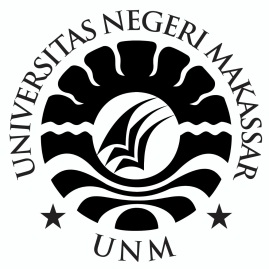 SKRIPSIPENGARUH PENERAPAN PENDEKATAN KONTEKSTUAL PADA PENINGKATAN KRETIVITAS SISWA KELAS III PADA MATA PELAJARAN SENI BUDAYA DAN KETERAMPILAN DI SDN MANGKURA II KOTA MAKASSAR.NURUL UMAIDAPROGRAM STUDI PENDIDIKAN GURU SEKOLAH DASARFAKULTAS ILMU PENDIDIKANUNIVERSITAS NEGERI MAKASSAR2018PENGARUH PENERAPAN PENDEKATAN KONTEKSTUAL PADA PENINGKATAN KRETIVITAS SISWA KELAS III PADA MATA PELAJARAN SENI BUDAYA DAN KETERAMPILAN DI SDN MANGKURA II KOTA MAKASSAR.SKRIPSIDiajukan untuk Memenuhi Sebagian Persyaratan Guna Memperoleh Gelar Sarjana Pendidikan pada Program Studi Pendidikan Guru Sekolah DasarStrata Satu (S1) Fakultas Ilmu Pendidikan Universitas Negeri MakassarOlehNURUL UMAIDA1447440017PROGRAM STUDI PENDIDIKAN GURU SEKOLAH DASARFAKULTAS ILMU PENDIDIKANUNIVERSITAS NEGERI MAKASSAR201                    KEMENTERIAN RISET TEKNOLOGI DAN PENDIDIKAN TINGGI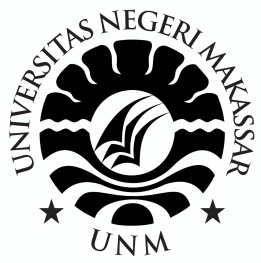 UNIVERSITAS NEGERI MAKASSARFAKULTAS ILMU PENDIDIKAN                      PROGRAM STUDI PENDIDIKAN GURU SEKOLAH DASARAlamat : 1. Kampus IV UNM Tidung Jl.Tamalate 1 Tidung Makassar,2. Kampus UNM V Kota Parepare 3. Kampus VI UNM Kota Watampone,Telepon/Fax : 0411.4001010-0411.883.076-0421.21698-0481.21089Laman : www.unm.ac.idPERSETUJUAN PEMBIMBINGSkripsi dengan judul Pengaruh Penerapan Pendekatan Kontekstual (CTL) terhadap Peningkatan Kreativitas  Siswa Kelas III pada Mata Pelajaran Seni Budaya dan Keterampilan di SD Negeri Mangkura II Kecamatan Ujung Pandang Kota Makassar.Atas Nama:	Nama		: Nurul Umaida	Nim		: 1447440017	Jur/ Prodi	: Pendidikan Guru Sekolah Dasar	Fakultas	: Ilmu Pendidikan Setelah diperiksa dan diteliti, naskah usulan skripsi ini telah memenuhi syarat untuk diujikan.Makassar, 9 September 2018Pembimbing I						Pembimbing IIDr. Rohana. S.Pd, M.Pd		                      Khaerunnisa, S.Pd, I, M. A NIP. 19620505 198612 2 001			          NIP.19810607200812 2 004Disahkanan. Ketua Program StudiKetua UPP PGSD Bilingual FIP UNMNurhaedah. S.Pd , M.PdNIP. 19780320 200501 2 00PERNYATAAN KEASLIAN SKRIPSISaya yang bertanda tangan di bawah ini:Nama	: NURUL UMAIDANim	: 1447440017Program studi	: Pendidikan Guru Sekolah DasarJudul              : Pengaruh Penerapan Pendekatan Kontekstual terdahap Peningkatan Kreativitas siswa kelas III pada mata pelajaran seni budaya dan keterampilan di SDN Mangkura II Kota Makassar.Menyatakan dengan sebenarnya bahwa skripsi yang saya tulis ini benar merupakan hasil karya saya sendiri dan bukan merupakan pengambilalihan tulisan atau pikiran orang lain yang saya akui sebagai hasil tulisan atau pikiran sendiri.Apabila dikemudian hari terbukti atau dapat dibuktikan bahwa skripsi ini hasil jiplakan atau mengandung unsur plagiat, maka saya bersedia menerima sanksi atas perbuatan tersebut sesuai ketentuan yang berlaku.Makassar,   31  Agustus 2018Yang Membuat Pernyataan,Nurul UmaidaNIM. 1447440017MOTOUntuk mendapatkan kesuksesan, keberanianmu harus lebih besar daripada ketakutan.(Nurul Umaida)Dengan segenap ketulusan hati, ku peruntutkan karya ini kepada:Kedua orangtuaku yang tak pernah berhenti untuk mendukung, mendidik,  memberikan perhatian, membiayai, dan mendoakan demi keberhasilan studiku, tanpa mereka berdua saya bukanlah siapa-siapa.Dan orang-orang terdekat bagi saya yang senangtiasa memberi dukungan, semangat dan mendoakanku, sekali lagi terima kasih atas semuanya.ABSTRAKNurul Umaida, 2018. Pengaruh Penerapan Pendekatan Kontekstual Pada Peningkatan Kreativitas Siswa Pada Seni Budaya dan Keterampilan Kelas III SDN Mangkura II Kota Makassar. Dibimbing oleh: Dr. Rohana,M.Pd Selaku pembimbing I dan Khaerunnisa, S.Pd.I,MA Selaku pembimbing II. Program Studi Pendidikan Guru Sekolah Dasar Fakultas Ilmu Pendidikan Universitas Negeri Makassar.Tujuan penelitian ini yaitu : (1) untuk mengetahui gambaran penerapan CTL dalam kreativitas siswa kelas III dalam pembelajaran seni budaya dan keterampilan di SDN Mangkura II Kota Makassar. (2) untuk mengetahui gambaran hasil peningkatan kreativitas siswa dalam pembelajaran seni budaya dan keterampilan. (3) untuk mengetahui pengaruh pendekatan kontekstual terhadap peningkatan kreativitas belajar siswa kelas III pada pembelajaran seni budaya dan keterampilan di SDN Mangkura II Kota Makassar. Metode penelitian yang digunakan adalah penelitian pre-eksperimental  dengan desain Intact group Comperision Design. Populasi dalam penelitian ini adalah siswa kelas III SDN Mangkura II Kota Makassar dan sampel dalam penelitian ini adalah seluruh populasi yaitu kelas III sebanyak 16 orang/grup, teknik pengambilan sampel yaitu nonprobality sampling. Teknik pengumpulan data menggunakan observasi, dokumentasi dan angket. Teknik analisis data terdiri dari Uji Normalitas, dan Uji Hipotesis. Analisis data menggunakan uji-t, data hasil perhitungan SPSS diperoleh nilai sig. (2-tailed) sebesar 0,001. Hal ini menunjukkan bahwa nilai sig. (2-tailed) 0,001 < 0,05 dapat disimpulkan bahwa Ho ditolak. Hasil penelitian menunjukkan bahwa terdapat pengaruh penerapan pendekatan kontekstual pada mata pelajaran Seni Budaya dan Keterampilan siswa kelas III SDN Mangkura II Kota Makassar. ABSTRACTNurul Umaida, 2018. The Effect of the Application of Contextual Approach to Increasing Student Creativity in Culture and Skills in Class III of SDN Mangkura II Makassar City. Guided by: Dr. Rohana, M.Pd As counselor I and Khaerunnisa, S.Pd.I, MA As mentor II. Elementary School Teacher Education Study Program Faculty of Education Makassar State University.


The purpose of this study are: (1) to find out the application of contextual approaches to the subjects of Cultural Arts and Skills of third grade students of SDN Mangkura II Makassar City. (2) to find out the description of the use of learning motivation in science subjects IV Islamic Elementary School Datuk Ribandang Kota Makass results in the improvement of students' creativity in learning arts and culture and skills. (3) to determine the effect of the application of contextual approaches on the subjects of Cultural Arts and Skills of third grade students of SDN Mangkura II Makassar City. The research method used is pre-experimental research with the design of Intact Group Compression Design. The population in this study were third grade students of SDN Mangkura II Makassar City and the sample in this study was the entire population, namely class III as many as 16 people / group, the sampling technique was nonprobalitty sampling. Data collection techniques using observation, documentation, practice tests and questionnaires. Data analysis techniques consist of Normality Test and Hypothesis Test. Data analysis using t-test, data obtained from SPSS calculations obtained sig values. (2-tailed) of 0.001. This shows that the value of sig. (2-tailed) 0.001 <0.05 can be concluded that Ho is rejected. The results showed that there was an effect of the application of contextual approaches to the subjects of Cultural Arts and Skills of third grade students of SDN Mangkura II Makassar CityPRAKATAAlhamdulillah, segala puji dan syukur penulis panjatkan kehadirat Allah SWT, karena atas limpahan Rahmat dan Karunia kesehatan-Nya kepada penulis, Sehingga penulis dapat menyelesaikan tulisan ini Tak lupa pula salawat dan salam atas junjungan nabi besar Muhammad SAW, keluarga berserta sahabat-sahabatnya, berkat perjuangan beliau sehingga sampai saat ini kita masih istiqomah dalam melaksanakan perintah Allah SWT. Skripsi ini merupakan salah satu syarat untuk menyelesaikan studi dan mendapat gelar Sarjana Pendidikan (S.Pd) pada program Studi Pendidikan Guru Sekolah Dasar Fakultas Ilmu Pendidikan Universitas Negeri Makassar. Penulis menyadari bahwa dalam penulisan skripsi ini tentu perlu adanya bimbingan serta arahan-arahan dari mereka-mereka yang memang paham akan apa dan bagaimana penyusunan skripsi yang baik. Oleh karena itu, penulis menyampaikan ucapan terima kasih yang tak terhingga kepada Dr. Rohana,M.Pd pembimbing I dan Khaerunnisa, S.Pd,MA sebagai pembimbing II, yang telah memberikan bimbingan dan arahan dengan tulus dan ikhlas sehingga skripsi ini dapat diselesaikan.Dalam penyusunan skripsi ini tentu tidak luput dari berbagai hambatan dan halangan ataupun kesulitan yang ditemui. Namun atas motivasi serta bantuan baik berupa material maupun moril dari berbagai pihak, sehingga penulis dapat melangkah keluar dari setiap kesulitan yang tengah mencekam penulis. Oleh karena itu, melalui kesempatan ini dengan penuh kerendahan hati penulis tak lupa juga menyampaikan ucapan terima kasih kepada :Prof. Dr. H. Husain Syam, M.TP, Rektor Universitas Negeri Makassar, atas segala kesempatan yang diberikan kepeda peneliti untuk menuntut ilmu di Universitas Negeri Makassar.Dr. Abddullah Sinring, M.Pd, Dekan Fakultas Ilmu Pendidikan Universitas Negeri Makassarya yang telah memberikan izin sehingga penelitian ini dapat diwujudkan.Dr. Abdul Saman, M,Si, Kons Pembantu Dekan I, Dra. Muslimin M.Ed Pembantu Dekan II, Dr. Pattaufik, S.Pd., M.Si Pembantu Dekan III dan Dr. Parwoto, M.Pd Pembantu Dekan IV. Muhammad Irfan, S.Pd., M.Pd selaku Ketua Jurusan Program Studi Pendidikan Guru Sekolah Dasar FIP UNM dan Sayidiman S.Pd, M.Pd selaku Sekertaris Program Studi Pendidikan Guru Sekolah Dasar FIP UNM, yang telah memberikan bantuan administrasi kepada peneliti selama menimbah ilmu di PGSD.Nurhaedah S.Pd , M.Pd Ketua Program Studi PGSD Bilingual Makassar atas kecintaan, kesabaran dan keikhlasannya selama membimbing dan mengarahkan Penulis selama menempuh pendidikan di Program S1.Bapak dan Ibu dosen jurusan Pendidikan Guru Sekolah Dasar (PGSD) yang telah memberikan ilmunya selama peneliti menjalankan studi di UNM Fakultas Ilmu Pendidikan.Staf Tata Usaha FIP UNM, atas segala layanan, administrasi, dan kemahasiswaan sehingga proses perkuliahan dan penyusunan skripsi dapat berjalan sebagaimana mestinya.Sitti Norlina, S.Pd, M.Pd selaku Kepala Sekolah SDN Mangkura II Kota Makassar serta rekan-rekan guru yang telah mengizinkan saya meneliti di sekolahRasima, S.Pd selaku guru kelas III yang telah meluangkan waktu, membantu dan bekerja sama selama penelitian serta siswa siswi yang telah membantu dalam pelaksanaan penelitian.Teristimewa kepada  ayahanda tercinta Nahri, ibunda Roslaniar yang mencurahkan perhatian dan kasih sayangnya, serta terima kasih telah memberikan dukungan moril dan materil sampai saat ini dan tak henti-hentinya memanjatkan doa untuk peneliti.Saudara dan saudariku, Nurul Ainun S.Pd, Rahrul akfal, Nurul Auliana, Nurul Annisa dan Fahrul yang telah membantu, menghibur dan memberikan semangat untuk peneliti.Kepada sahabat terdekatku Anita Febrianti Nabila, dan Fitrahsari Gaffar .Kepada teaman-temanku di Sanggar Seni Patonro,Sanggar Seni MakassarArt, dan Yayasan Angin Mamiri yang memberi semangat dan ilmu dalam pengembangan seni untuk peneliti.Teman-teman Pendidikan Guru Sekolah Dasar angkatan 2014 yang selalu memberikan informasi dan bersedia bertukar pikiran dengan peneliti, terkhususnya di kelas BC 31 yang tidak bisa saya sebutkan namanya satu persatu.Semua pihak yang telah membantu hingga skripsi ini terselesaikan.Penulis menyadari bahwa skripsi ini masih kurang sempurna sehingga kepada pembaca, kiranya dapat memberikan saran yang sifatnya membangun agar kekurangan-kekurangan yang ada dapat diperbaiki. Akhirnya tiada apa yang dapat penulis berikan kecuali do’a semoga Allah SWT memberikan pahala yang setimpal atas segala bantuan dan bimbingan yang diberikan kepada penulis, Amin.Makassar,  13   Agustus  2018PenulisDAFTAR ISIHalamanHALAMAN SAMPUL	 iHALAMAN JUDUL 	iiHALAMAN PERSETUJUAN PEMBIMBING	iiiPERNYATAAN KEASLIAN SKRIPSI 	ivMOTO	vABSTRAK	viPRAKATA 	viiiDAFTAR ISI 	xiiiDAFTAR TABEL                 	xiv                                                                      DAFTAR GAMBAR 	xvDAFTAR LAMPIRAN	xviBAB I  PENDAHULUAN Latar Belakang Masalah 	1Rumusan Masalah 	6Tujuan Penelitian	6Manfaat Hasil Penelitian	7BAB II KAJIAN PUSTAKA, KERANGKA PIKIR, DAN HIPOTESIS PENELITIANTinjauan Pustaka	9Kerangka Pikir	24Hipotesis Penelitian	26BAB III METODE PENELITIANPendekatan dan Jenis Penelitian	27Variabel dan Desain Penelitian	27Defenisi Operasional	28Populasi dan Sampel	29Teknik dan Prosedur Pengumpulan Data 	30Teknik Analisis Data	33BAB IV  HASIL PENELITIAN DAN PEMBAHASANHasil Penelitian 	35Pembahasan	47BAB V  PENUTUPKesimpulan 	53Saran	54DAFTAR PUSTAKA  	56LAMPIRAN-LAMPIRAN 	57RIWAYAT HIDUP                                                                                110DAFTAR TABELNomor	   Judul					                   Halaman3.1	Tabel desain penelitian 			                    28	       3.3	Kategori aktivitas observasi					303.2       Data keseluruhan siswa kelas III     				30        	3.4      Tabel penilaian produk					314.1	Gambaran hasil observasi guru				374.2.	Hasil Observasi Aktivitas Siswa Kelas III			 39 4.3	Deksripsi data kelompok eksperimen				 404.4	Kualifikasi dan Interval Protest Siswa			 414.5	deskripsi data kelompok control			 	 42	4.6	Kualifikasi dan Interval Postest Guru				 43		 4.7	Hasil Uji Normalitas data					 454.8	Hasil Uji Hipotesis						 46 DAFTAR GAMBAR/BAGANNomor			Judul                                            	                 Halaman2.1	Gambar Kerangka Pikir Penelitian					25      DAFTAR LAMPIRANNomor				Judul					HalamanLampiran 1. Angket 								59Lampiran 2. RPP								65Lampiran 3. Silabus								82Lampiran 4. Lembar  observasi guru 						83Lampiran 5. Lembar observasi siswa						86Lampiran 6. Analisis data 							95Dokumentasi 									99